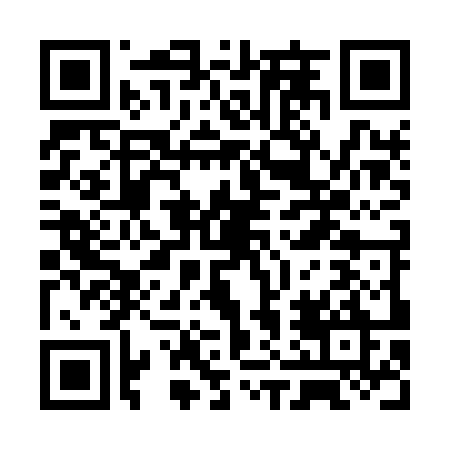 Ramadan times for Yeppoon, AustraliaMon 11 Mar 2024 - Wed 10 Apr 2024High Latitude Method: NonePrayer Calculation Method: Muslim World LeagueAsar Calculation Method: ShafiPrayer times provided by https://www.salahtimes.comDateDayFajrSuhurSunriseDhuhrAsrIftarMaghribIsha11Mon4:424:425:5712:073:346:176:177:2812Tue4:424:425:5812:073:336:166:167:2713Wed4:434:435:5812:073:336:156:157:2614Thu4:434:435:5812:063:336:146:147:2515Fri4:444:445:5912:063:326:136:137:2316Sat4:444:445:5912:063:326:126:127:2217Sun4:454:456:0012:053:316:116:117:2118Mon4:454:456:0012:053:316:106:107:2019Tue4:454:456:0012:053:316:096:097:1920Wed4:464:466:0112:053:306:086:087:1821Thu4:464:466:0112:043:306:076:077:1722Fri4:474:476:0212:043:296:066:067:1623Sat4:474:476:0212:043:296:056:057:1524Sun4:474:476:0212:033:286:046:047:1425Mon4:484:486:0312:033:286:036:037:1326Tue4:484:486:0312:033:276:026:027:1227Wed4:494:496:0312:023:276:016:017:1128Thu4:494:496:0412:023:266:006:007:1129Fri4:494:496:0412:023:265:595:597:1030Sat4:504:506:0412:023:255:585:587:0931Sun4:504:506:0512:013:245:575:577:081Mon4:504:506:0512:013:245:565:567:072Tue4:514:516:0612:013:235:555:557:063Wed4:514:516:0612:003:235:545:547:054Thu4:524:526:0612:003:225:535:537:045Fri4:524:526:0712:003:225:535:537:036Sat4:524:526:0711:593:215:525:527:027Sun4:534:536:0711:593:215:515:517:018Mon4:534:536:0811:593:205:505:507:009Tue4:534:536:0811:593:195:495:496:5910Wed4:544:546:0911:583:195:485:486:59